  КЪЭБЭРДЕЙ – БАЛЪКЪЭР                                                                                    КЪАБАРТЫ – МАЛКЪАР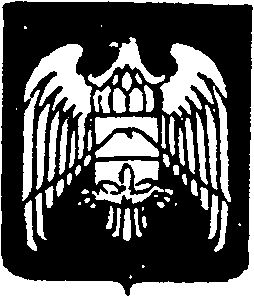 РЕСПУБЛИКЭМ И АРУАН                                                                                    РЕСПУБЛИКАНЫ УРВАНМУНИЦИПАЛЬНЭ КУЕЙМ ЩЫЩ                                                       МУНИЦИПАЛЬНЫЙ                 ДЖЭРМЭНШЫК КЪУАЖЭ        РАЙОНУНУ ГЕРМЕНЧИК ЭЛ.АДМИНИСТРАЦЭ       АДМИНИСТРАЦИЯСЫМуниципальное казенное  учреждение «Местная администрация сельского поселения Герменчик Урванского муниципального района Кабардино-Балкарской Республики»      361300, КБР, Урванский район, с. Герменчик, ул.Школьная, д.55                 тел. (86635)77-4-33, 77-4-34ПОСТАНОВЛЕНИЕ № 08УНАФЭ № 08БЕГИМ № 08    «06» февраля 2023 г.                                                                                   с.п.Герменчик
О порядке утверждения положений (регламентов) об официальных физкультурных мероприятиях и спортивных соревнованиях сельского поселения Герменчик Урванского муниципального района КБР, а также требования к их содержанию В соответствии с частью 9 статьи 20 Федерального закона от 
04.12.2007 № 329-ФЗ «О физической культуре и спорте в Российской Федерации», пунктом 14 части 1 статьи 14 Федерального закона от 06.10.2003 № 131-ФЗ «Об общих принципах организации местного самоуправления в Российской Федерации», руководствуясь Уставом сельского поселения Герменчик Урванского муниципального района КБР, местная администрация с.п.Герменчик                                                            ПОСТАНОВЛЯЕТ:1. Установить Порядок утверждения положений (регламентов) об официальных физкультурных мероприятиях и спортивных соревнованиях сельского поселения Герменчик, а также требования к их содержанию (прилагается).2. Настоящее постановление вступает в силу после его официального опубликования (обнародования) и подлежит размещению на официальном сайте администрации сельского поселения Герменчик в информационно-телекоммуникационной сети «Интернет».3. Контроль за исполнением настоящего постановления оставляю за собой.Глава администрациис.п.Герменчик		                               	                                С.М.Пшихачев
                                                                                                                                                    Приложение                                                                                                                                          к Постановлению администрации                                                                                                                                  с.п.Герменчикот  «06» февраля 2023  № 08 ПОРЯДОКУТВЕРЖДЕНИЯ ПОЛОЖЕНИЙ (РЕГЛАМЕНТОВ)
ОБ ОФИЦИАЛЬНЫХ ФИЗКУЛЬТУРНЫХ МЕРОПРИЯТИЯХ
И СПОРТИВНЫХ СОРЕВНОВАНИЯХ СЕЛЬСКОГО ПОСЕЛЕНИЯ  ГЕРМЕНЧИК УРВАНСКОГО МУНИЦИПАЛЬНОГО РАЙОНА КБР, А ТАКЖЕ
ТРЕБОВАНИЯ К ИХ СОДЕРЖАНИЮ1. Настоящий Порядок разработан в соответствии с частью 9 статьи 20 Федерального закона от 04.12.2007 № 329-ФЗ «О физической культуре и спорте в Российской Федерации», пунктом 14 части 1 статьи 14 Федерального закона от 06.10.2003 № 131-ФЗ «Об общих принципах организации местного самоуправления в Российской Федерации» и определяет правила разработки и утверждения положений (регламентов) об официальных физкультурных мероприятиях и спортивных соревнованиях сельского поселения Герменчик, а также требования к их содержанию.Настоящий Порядок не распространяется на официальные физкультурные мероприятия и официальные спортивные соревнования, проводимые по военно-прикладным и служебно-прикладным видам спорта.2. Положение (регламент) об официальном физкультурном мероприятии (далее – физкультурное мероприятие) или об официальном спортивном соревновании (далее – спортивное соревнование) сельского поселения Герменчик составляется отдельно на каждое физкультурное мероприятие, спортивное соревнование. Для физкультурных мероприятий, спортивных соревнований, имеющих отборочную и финальную стадии их проведения или проводящихся в несколько этапов, составляется одно положение (один регламент).3. Положение (регламент) о физкультурном мероприятии, спортивном соревновании изготавливается и утверждается не позднее чем за 30 календарных дней до дня начала соответствующего физкультурного мероприятия, спортивного соревнования в количестве экземпляров, соответствующем количеству организаторов соответствующего физкультурного мероприятия, спортивного соревнования.4. Положение (регламент) о физкультурном мероприятии, спортивном соревновании, утвержденное его организатором (организаторами), являющимися юридическими лицами и (или) физическими лицами, направляется организатором (одним из организаторов) физкультурного мероприятия, спортивного соревнования в администрацию с.п.Герменчик не позднее чем за 20 календарных дней до дня начала соответствующего физкультурного мероприятия, спортивного соревнования.5. Утвержденные положения (регламенты) о физкультурных мероприятиях, спортивных соревнованиях размещаются на официальном сайте администрации с.п.Герменчик в информационно-телекоммуникационной сети «Интернет» в течение 10 рабочих дней со дня поступления указанных положений (регламентов) в администрацию с.п.Герменчик, а также на сайтах иных организаторов физкультурного мероприятия или спортивного соревнования в информационно-телекоммуникационной сети «Интернет» в течение 10 рабочих дней со дня утверждения указанных Положений (регламентов).6. Положение (регламент) о физкультурном мероприятии включает следующие разделы:1)  «Общие положения». Данный раздел содержит:- обоснование проведения физкультурного мероприятия – решение организатора (организаторов) физкультурного мероприятия; - цели и задачи проведения физкультурного мероприятия;2)  «Место и сроки проведения». Данный раздел содержит:- место проведения (наименование спортивного сооружения и его адрес);- сроки проведения (дата, месяц, год), а также день приезда и день отъезда участников физкультурного мероприятия;3)  «Организаторы мероприятия». Данный раздел содержит:- полные наименования (включая организационно-правовую форму) организаторов физкультурного мероприятия – юридических лиц (в том числе органов местного самоуправления), а также фамилии, имена, отчества (последние – при наличии) организаторов физкультурного мероприятия – физических лиц;- распределение прав и обязанностей между организаторами в отношении физкультурного мероприятия и (или) ссылку на реквизиты договора между организаторами физкультурного мероприятия о распределении таких прав и обязанностей;- персональный состав организационного комитета физкультурного мероприятия или порядок и сроки его формирования;4)  «Требования к участникам и условия их допуска». Данный раздел содержит:- условия, определяющие допуск команд, участников к физкультурному мероприятию;- численные составы команд физкультурно-спортивных организаций;-численные составы команд в командных видах программы физкультурного мероприятия;- группы участников по полу и возрасту;- необходимое количество тренеров и обслуживающего персонала (руководители, специалисты, спортивные судьи) из расчета на одну команду;5) «Подача заявок на участие». Данный раздел содержит:- сроки и порядок подачи заявок на участие в физкультурном мероприятии, подписанных руководителями физкультурно-спортивных организаций;- перечень документов, представляемых организаторам физкультурного мероприятия;- адрес и иные сведения об организаторах физкультурного мероприятия для направления заявок участников физкультурного мероприятия (адрес электронной почты, телефон, факс);6) «Программа физкультурного мероприятия». Данный раздел содержит: - расписание физкультурного мероприятия по дням, включая день приезда и день отъезда;-порядок проведения физкультурного мероприятия по виду спорта, включенному в программу физкультурного мероприятия;-ссылку на правила видов спорта, включенных в программу физкультурного мероприятия;7) «Условия подведения итогов». Данный раздел содержит:- условия (принципы и критерии) определения победителей и призеров в личных и (или) командных видах программы физкультурного мероприятия;- условия подведения итогов командного зачета среди участвующих организаций (физкультурно-спортивные организации, спортивные школы), если командный зачет подводится по итогам физкультурного мероприятия;- сроки представления организаторами физкультурного мероприятия итоговых протоколов и справок об итогах проведения физкультурного мероприятия на бумажном и электронном носителях в местную администрацию с.п.Герменчик;8) «Награждение». Данный раздел содержит:- порядок и условия награждения победителей и призеров в личных видах программы физкультурного мероприятия;- порядок и условия награждения победителей и призеров в командных видах программы физкультурного мероприятия;- порядок и условия награждения победителей и призеров в командном зачете;9) «Условия финансирования». Данный раздел содержит сведения об источниках и условиях финансового обеспечения физкультурного мероприятия, включая финансирование из местного бюджета муниципального образования, из средств организаторов физкультурного мероприятия, иных источников, не запрещенных законодательством Российской Федерации;10) «Обеспечение безопасности участников и зрителей». Данный раздел содержит:- меры и условия, касающиеся обеспечения безопасности участников и зрителей при проведении физкультурного мероприятия;- меры и условия, касающиеся медицинского обеспечения участников физкультурного мероприятия;11) «Страхование участников». Данный раздел содержит порядок и условия страхования от несчастных случаев, жизни и здоровья участников физкультурного мероприятия.7. Положение (регламент) о спортивном соревновании включает следующие разделы:1) «Общие положения». Данный раздел содержит:- ссылку на решения и документы, являющиеся основанием для проведения спортивного соревнования;- решение организатора (организаторов) спортивного соревнования о проведении спортивного соревнования;- цели и задачи проведения спортивного соревнования;ссылку на правила вида спорта, в соответствии с которыми проводится спортивное соревнование (далее – правила вида спорта);- ссылки на иные решения и документы, регулирующие проведение спортивного соревнования;2) «Место и сроки проведения». Данный раздел содержит:- место проведения (наименование спортивного сооружения и его адрес);- сроки проведения (дата, месяц, год), а также день приезда и день отъезда участников спортивного соревнования;3)  «Организаторы мероприятия». Данный раздел содержит:- полные наименования (включая организационно-правовую форму) организаторов спортивного соревнования – юридических лиц (в том числе органов местного самоуправления), а также фамилии, имена, отчества (последние – при наличии) организаторов спортивного соревнования – физических лиц;- распределение прав и обязанностей между организаторами в отношении спортивного соревнования (включая ответственность за причиненный вред участникам спортивного соревнования и (или) третьим лицам) и (или) ссылку на реквизиты договора между организаторами спортивного соревнования о распределении таких прав и обязанностей;- персональный состав организационного комитета спортивного соревнования или порядок и сроки его формирования;4) «Обеспечение безопасности участников и зрителей». Данный раздел содержит:- общие требования по обеспечению безопасности участников и зрителей при проведении спортивного соревнования;- требования по медицинскому обеспечению участников спортивного соревнования (наличие медицинского персонала для оказания в случае необходимости скорой медицинской помощи, проведение перед соревнованиями и во время соревнований медицинских осмотров, наличие у участников спортивного соревнования медицинских справок, подтверждающих состояние здоровья и возможность их допуска к соревнованию);5) «Обеспечение надлежащих условий для спортивной состязательности». Данный раздел содержит:- запрет на противоправное влияние на результат спортивного соревнования;- запрет на участие спортсменов, спортивных судей, тренеров, руководителей спортивных команд и других участников спортивного соревнования в азартных играх в букмекерских конторах и тотализаторах путем заключения пари на спортивное соревнование;6) «Требования к участникам и условия их допуска». Данный раздел содержит:- условия, определяющие допуск команд, участников к спортивному соревнованию;- численные составы команд физкультурно-спортивных организаций;- численные составы команд в командных видах программы спортивного соревнования;- группы участников спортивного соревнования по полу и возрасту;- необходимое количество тренеров и обслуживающего персонала (руководители, специалисты, спортивные судьи) из расчета на одну команду;7) «Подача заявок на участие». Данный раздел содержит:- сроки и порядок подачи заявок на участие в спортивном соревновании, подписанных руководителями физкультурно-спортивных организаций;- перечень документов, представляемых организаторам спортивного соревнования;- адрес и иные сведения об организаторах спортивного соревнования для направления заявок участников спортивного соревнования (адрес электронной почты, телефон, факс);8) «Условия подведения итогов». Данный раздел содержит:- условия (принципы и критерии) определения победителей и призеров в личных и (или) командных видах программы спортивного мероприятия в соответствии с правилами вида спорта;- сроки представления организаторами спортивного соревнования итоговых протоколов и справок об итогах проведения спортивного соревнования на бумажном и электронном носителях в администрацию с.п. Герменчик.9) «Награждение». Данный раздел содержит порядок и условия награждения победителей и призеров в личных и (или) командных видах программы спортивного мероприятия, в том числе в командном зачете, в соответствии с правилами вида спорта.10) «Условия финансирования». Данный раздел содержит сведения об источниках и условиях финансового обеспечения спортивного соревнования, включая финансирование из местного бюджета муниципального образования, из средств организаторов спортивного соревнования, иных источников, не запрещенных законодательством Российской Федерации;11) «Страхование участников». Данный раздел содержит порядок и условия страхования от несчастных случаев, жизни и здоровья участников спортивного соревнования.А  К  Тоб обнародовании  муниципального правового акта
1.Постановление №08 от 06.02.2023 г. «О порядке утверждения положений (регламентов) об официальных физкультурных мероприятиях и спортивных соревнованиях сельского поселения Герменчик Урванского муниципального района КБР, а также требования к их содержанию».Период обнародования с 06 февраля  2023 г. по 08 марта 2023 г.№п/п
Ф.И.О. руководителяАдрес, название организацииПодпись,печать1     Пшихачев  С.М.ул. Школьная, 55МКУ «МестнаяАдминистрацияс.п.Герменчик»2     Кушхова М.Х.  ул.Школьная, 24               МКОУ СОШ   
               с.п.Герменчик3     Апажева З.Х.ул.Школьная, 62          ГБУЗ «ММБ  г.Нарткала   «Амбулатория  с.п.Герменчик»